ZETAGI B 150  AMPLIFICADOR HF 26-30 Mhz 12V -100 WZETAGI B 150  AMPLIFICADOR HF 26-30 Mhz 12V -100 WAmplificador lineal HF - 12V Amplificador lineal HF 
Margen de frecuencias: 26-30 MHz Potencia de entrada: 4 W AM - 1 2 W SSB 
Potencia de salida: 100 W AM - 200 W SSB Potencia de salida testeada: 
75 W AM - 95 W SSB (PEP)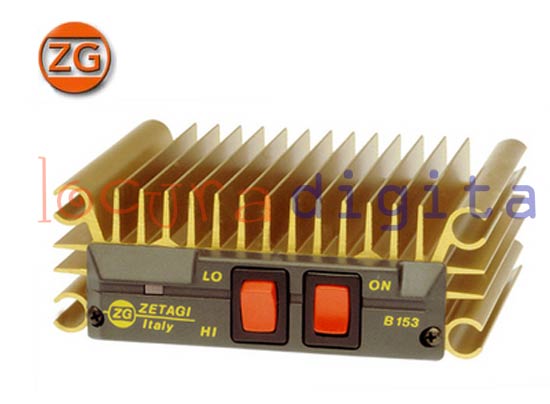 Amplificador lineal HF - 12V 

Potencia de entrada: 4 W AM - 1 2 W SSB 
Potencia de salida: 100 W AM - 200 W SSB 

Potencia de salida testeada: 
75 W AM - 95 W SSB (PEP) 

Tensión alimentación: 13,8 V - Consumo: 10"0
Protegido contra inversión de polaridad. 
Transistor de potencia: MRF455 

Dimensiones: 120x130x45 mm - Peso: 0,5 Kg. 

Conmutación de RF a relé. 
En el modo SSB se activa el retardo RX. 